ZORUNLU STAJ BAŞVURU FORMU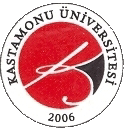 T.C.KASTAMONU ÜNİVERSİTESİSTAJ BAŞVURU FORMU                                           İLGİLİ MAKAMA02.12.2016 tarihli ve 6764 sayılı Kanun’un 48’inci maddesi ile 3308 Sayılı Mesleki  Eğitim Kanununa eklenen Geçici 12 nci maddesi gereği; aday çırak ve çıraklar ile anılan Kanunun 18 nci madde hükümleri uyarınca işletmelerde/firmalarda mesleki eğitim gören, staj veya tamamlayıcı eğitime devam eden öğrencilere 25 inci maddenin birinci fıkrası kapsamında yapılacak ödemelerin asgari ücretin net tutarının %30 undan az olamayacağı ödenebilecek en az ücretin; yirmiden az personel çalıştıran işletmeler/firmalar için üçte ikisi, yirmi ve üzerinde personel çalıştıran işletmeler/firmalar için üçte birinin 4447 sayılı İşsizlik Sigortası Kanununun 53 üncü maddesinin üçüncü fıkrasının (B) bendinin (h) alt bendi için ayrılan tutardan Devlet katkısı olarak ödeneceği hüküm altına alınmıştır. Söz konusu hüküm kapsamında 3308 Sayılı Mesleki Eğitim Kanununa Göre İşletmelerde Mesleki Eğitim Gören Öğrencilerin Ücretlerinin Bir Kısmının İşsizlik Fonundan Karşılanmasına İlişkin Usul ve Esaslar yayımlanmıştır.Buna göre, yükseköğretim kurumlarında zorunlu staja tabi tutulan ve özel nitelikli işletmelerde (Kamu Kurum ve Kuruluşları ile bunlara ait işletmelerde mesleki eğitim gören, staj yapan ve tamamlayıcı eğitime devam eden öğrenciler, staj yapacak işletme/firma bulunamaması nedeniyle stajını okulda yapan öğrenciler ile öğretim programı gereği staj yapmak zorunda olmayan yükseköğretim kurumu öğrencilerinin yaptıkları stajlar bu kapsam dışıdır.) ücret karşılığı staj yapan öğrencilere ödenen ücretin yukarıda belirtilen kısmı İşsizlik Fonundan karşılanacaktır. Devamsızlığı olan, hastalık izninde (raporlu) olan öğrencilerin bu günlere karşılık gelen ücretleri ödenmez. Dolayısı ile işveren bugünlerin ücretlerine tekabül eden ücret desteğinden faydalanamaz. Anılan ücretler her türlü vergiden müstesnadır.Buna göre,………………… Fakültemiz/Yüksekokulumuz öğrencilerinin Üniversitemiz Eğitim-Öğretim ve Sınav Yönetmeliği 11. Maddesi uyarınca öğrenim süresi sonuna kadar kuruluş ve işletmelerde ………. işgünü staj yapma zorunluluğu bulunmaktadır. Bu süre içerisinde “İş Kazası ve Meslek Hastalıkları Sigortası” kurumumuzca yapılacaktır. Aşağıdaki tabloda fotoğrafı ve bilgileri yer alan öğrencimizin stajını ……… gün süreyle kuruluşunuzda/işyerinizde yapmasında göstereceğiniz ilgiye teşekkür eder,gereğini arz/rica eder, başarılar dileriz.                       …../….../………                                                                                                                                           Müdür/Müdür Yard./ Bölüm Başkanı         STAJYER ÖĞRENCİ HAKKINDA BİLGİLER  (Staj başvurusu öncesinde öğrenci tarafından doldurulur)KASTAMONU ÜNİVERSİTESİ……………………. Müdürlüğüne/Bölüm Başkanlığına                                                                                    ……………/KastamonuYukarıda bilgileri yer alan Fakülteniz /Yüksekokulunuz öğrencisinin aşağıdaki tabloda doldurulduğu üzere Zorunlu Stajını ilgili tarihler arasında aşağıda bilgileri verilen işyerimizde yapmasında herhangi bir sakınca yoktur. Gereğini bilgilerinize arz/rica ederiz.STAJ SÖZLEŞMESİ1- Kamu kurum ve kuruluşlarına ait işletmede staj yapan öğrenciler bu Usul ve Esasların kapsamı dışında bırakılmıştır. Usul ve Esaslar MADDE 1-  (2) “Kamu kurum ve kuruluşlarına ait işletmede mesleki eğitim gören, staj yapan ve tamamlayıcı eğitime devam eden öğrenciler staj yapacak işletme bulunmaması nedeniyle stajını okulda yapan ortaöğretim öğrencileri ile öğretim programı gereği staj yapmak zorunda olmayan yükseköğretim kurumu öğrencilerinin yaptıkları stajlar bu Usul ve Esasların kapsamı dışındadır.”2- Öğrencinin İşletmeden-Firmadan aldığı ücret asgari ücretin %30’undan az olamaz.MADDE 4-  (1) “3308 sayılı Kanunun Geçici 12 inci maddesi gereğince, öğrencilere, aynı Kanunun 25 inci maddesinin birinci fıkrası kapsamında yapılacak ödemeler, asgari ücretin net tutarının yüzde otuzundan az olamaz. Mesleki eğitim görülen işletmede; yirmiden az personel çalışıyor ise ödenebilecek en az ücretin üçte ikisi, yirmi ve üzeri personel çalışıyor ise ödenebilecek en az ücretin üçte biri, 4447 sayılı Kanunun 53 üncü maddesinin üçüncü fıkrasının (B) bendinin (h) alt bendi için ayrılan tutardan Devlet katkısı olarak ödenir.”Örnek: Asgari ücret: 1603,12 TL. (30 günlük) 36 gün için 1923,744 TL%30’ u 577,123 TL’dir. (36 günlük tutar) 505,4616 TL. ÷ 36 gün= 16,031 TL. (günlük bedel)16,031 TL. x (staj yaptığı gün sayısı)= öğrencinin aldığı ücret tutarı3- İşletme/Firma tarafından ödenecek ücret adı geçen öğrencinin banka hesabına aktarılması gerekmektedir. Dekont teslim edilecektir.MADDE 5-  (3) “İşletmeler, öğrenci ile yapılan sözleşmelerde belirlenen öğrenci adına gönderilecek Devlet katkısı tutarı ve işletme payına düşen tutar, her ayın onuncu gününe kadar öğrencinin banka hesabına öder. İşletmelerce ödenen devlet katkısı tutarları aynı ayın en geç yirmi beşinci gününe kadar işletmelere ödenir.”MADDE 6-  (1) Zamanında yapılmayan Devlet katkısı talepleri bir sonraki ayda ya da takip eden aylarda yapılır.4- “Kabul ve Sözleşme Formu” taraflarca imzalanarak teslim edilmesi gerekir.MADDE 4-  (2) “Öğrencilere, sözleşme gereği ödenmesi gereken ücretin, Devlet katkısına ilişkin kısmı İŞKUR tarafından Fon kaynaklarından, kalan tutar ise işletmelerce karşılanır.”5- Yükseköğretim Kurulu Başkanlığı 07/03/2017 tarihli, 16923 sayılı ve "Staj Ücretlerine İşsizlik Fonu Katkısı Hk." konulu yazısı gereğince yazı ekindeki tablonun doldurularak Üniversitemiz tarafından Yükseköğretim Kurulu Başkanlığı ‘na gönderilmesi gerekmektedir. STAJYER ÖĞRENCİ HAKKINDA BİLGİLERSTAJYER ÖĞRENCİ HAKKINDA BİLGİLERSTAJYER ÖĞRENCİ HAKKINDA BİLGİLERSTAJYER ÖĞRENCİ HAKKINDA BİLGİLERAdı SoyadıT.C. Kimlik NoÖğrenci Numarasıe-posta adresiBölümü/ProgramıTelefonuDoğum YeriAdresiDoğum TarihiAdresiStaj karşılığında firmadan/işletmeden ücret talep etmemekteyim.Öğrenci Adı Soyadıİmza…../…../20…Staj karşılığında öğrenciye ücret ödemesi yapmayıp Üniversitenizden ilgili kanuna göre hak talep etmemekteyiz.Firma/İşletme Kaşe-Yetkili Ad Soyadİmza…../…../20…Staj Başlama ve Bitiş TarihleriToplam Gün SayısıSTAJ YERİ HAKKINDAKİ BİLGİLERSTAJ YERİ HAKKINDAKİ BİLGİLERSTAJ YERİ HAKKINDAKİ BİLGİLERKurum/İşletme Adıİşletme/Firma Adresiİşletme/Firma Üretim/Hizmet Alanıİşletme/Firma Telefon/Faksİşletme/Firma e-posta adresiİşletme/Firma Web AdresiCumartesi günü çalışma durumu    Evet           Hayır Not: İşyeri Cumartesi günleri çalışıyorsa belgelendirilecektir.Staj Başlama ve Bitiş TarihleriToplam Gün SayısıNot: Buradan sonraki kısım Staj ücreti ödemesi yapılacaksa İşletmede/Firmada tarafından ödemede aksaklık yaşanmaması adına eksiksiz ve hatasız olarak doldurulmalıdır.Not: Buradan sonraki kısım Staj ücreti ödemesi yapılacaksa İşletmede/Firmada tarafından ödemede aksaklık yaşanmaması adına eksiksiz ve hatasız olarak doldurulmalıdır.Not: Buradan sonraki kısım Staj ücreti ödemesi yapılacaksa İşletmede/Firmada tarafından ödemede aksaklık yaşanmaması adına eksiksiz ve hatasız olarak doldurulmalıdır.İşletmede/Firmada Çalışan Personel Sayısıİşletme/Firma Vergi Noİşletme/Firma Banka ve Banka Şubesi Adıİşletme/Firma Banka IBAN NoStajyere Ödenecek ÜcretÖĞRENCİ İMZASIFİRMA/İŞLETME KAŞE-YETKİLİ AD SOYAD İMZAFAKÜLTE/YÜKSEKOKULSTAJ KOMİSYONU ONAYI Belge üzerindeki bilgilerin doğru olduğunu bildirir, staj yapacağımı taahhüt ettiğim adı geçen firma ile ilgili staj evraklarının hazırlanmasını saygılarımla arz ederim.Tarih: …. /…./……..Tarih: …. /…../……..Staj yapılacak kurum/kuruluş staj için   Uygundur	      Uygun DeğildirTarih: …. /…../……..